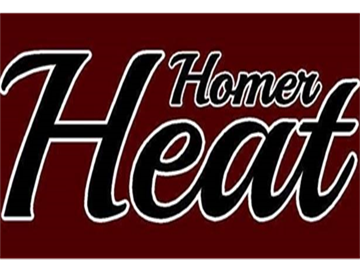 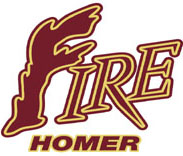 Homer Athletic Club Travel Manager ApplicationName: (Last) 	(First)  	Home Address:   	Phone (Home): 	Phone (Cell):   	Please circle/check the appropriate choices:Interested in Manager for:
HEAT Baseball _______    FIRE Baseball ______   HEAT Softball ______   FIRE Softball _____
Interested in: 	7U 	8U 	9U	10U	11U 	12U	13U 	14UPlease answer the following questions:Have you previously managed or coached a travel team? Yes 	 NIf yes, what was the age group and the name of the team?   	Have any of your children played travel baseball/softball?  Yes or NoIf yes, what was the age group and the name of the team?   	What is your experience?   	What are your coaching philosophies?   	Provide 3 team member or personal references if this is your first year with HAC/Heat.Name: 	Phone: 	Name: 	Phone: 	Name: 	Phone: 	Email forms to board@homersports.comAll Managers/Coaches are subject to a complete background check.